Následující biblický příběh vypráví o setkání Marie a Alžběty.Doplňte slova z tabulky na vynechaná místa. Příběh si můžete zkontrolovat v Lukášově evangeliu Lk 1, 39 – 45:V těch dnech se …………………….vydala na ………………… a spěchala do hor do města …………………. Vešla do domu ………………………a pozdravila ……………….. Když Alžběta uslyšela Mariin pozdrav, pohnulo se ………………………. v jejím těle; byla naplněna ……………………………Svatým a zvolala velikým hlasem: „…………………. jsi nade všechny ženy a požehnaný plod tvého těla. Jak to, že ke mně přichází …………………….. mého Pána? Hle, jakmile se zvuk tvého …………………………. dotkl mých uší, pohnulo se radostí ……………………… v mém těle. A blahoslavená, která uvěřila, že se splní to, co jí bylo řečeno od ……………………….“  Zamyslete se:Co měla Alžběta a Maria společné?V levém sloupečku je napsaná modlitba „Zdrávas Maria“ v latině. Do pravého sloupce napište český překlad modlitby. Přemýšlejte: Kterou část z této modlitby známe přímo z evangelia a kdo ji řekl (Lk 1,42)? 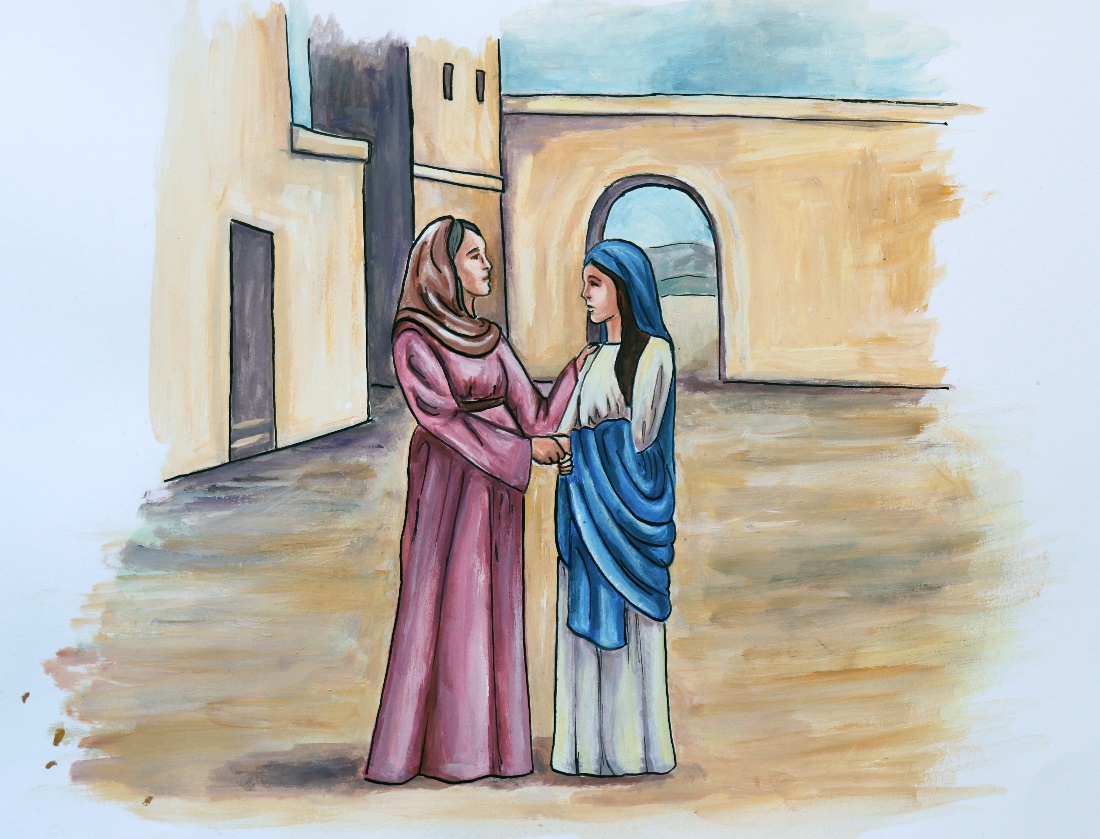 dítěpozdravuZachariášovamatkaPožehnanácestuPánaJudovaDuchemMariadítěAlžbětuAve Maria, grátia plena,Dominus tecum.Benedicta tu in mulieribuset benedictus fructusventris tui Jesus.Sancta Maria, Mater Dei,ora pro nobis peccatoribus,nunc et in hora mortis nostrae.Amen.